Revised Draft Agendaprepared by the Office of the UnionDisclaimer:  this document does not represent UPOV policies or guidance	Opening of the session	Adoption of the agenda	Examination of the conformity of the Plant Variety Protection Act of Afghanistan with the 1991 Act of the UPOV Convention (document C/52/19)	Report by the President on the work of the ninety-fifth session of the Consultative Committee; adoption of recommendations, if any, prepared by that Committee (document C/52/17)	Adoption of documents (document C/52/14) (a)	TGP documents:TGP/5	Experience and Cooperation in DUS Testing	Section 1: Model Administrative Agreement for International Cooperation in the Testing of Varieties (Revision)	(document TGP/5: Section 1/3 Draft 2)TGP/7	Development of Test Guidelines (Revision)	(document TGP/7/6 Draft 2)TGP/0	List of TGP documents and latest issue dates (Revision)	(document TGP/0/10 Draft 1)(b)	Information documents:UPOV/INF/4	Financial Regulations and Rules of UPOV (Revision) (document UPOV/INF/4/5 Draft 1)UPOV/INF/16	Exchangeable Software (Revision) (document UPOV/INF/16/8 Draft 1) UPOV/INF/22	Software and Equipment Used by Members of the Union (Revision) 
(document UPOV/INF/22/5 Draft 1)UPOV/INF-EXN	List of UPOV/INF-EXN Documents and Latest Issue Dates (Revision)
(document UPOV/INF-EXN/12 Draft 1)	Financial statements for 2017 (document C/52/12)	Report of the External Auditor (document C/52/13) 	Arrears in contributions as of September 30, 2018 (document C/52/11) 	Financial Management Report for the 2016-2017 Biennium (document C/52/4)	Annual report of the Secretary-General for 2017 (document C/52/2);  Performance report for the 2016-2017 Biennium (document C/52/16);  Report on activities during the first nine months of 2018 (document C/52/3)	Progress report of the work of the Administrative and Legal Committee (document C/52/9)	Progress report of the work of the Technical Committee, the Technical Working Parties and the Working Group on Biochemical and Molecular Techniques, and DNA-Profiling in Particular (document C/52/10)	Calendar of meetings in 2019 (document C/52/8)	Situation in the legislative, administrative and technical fields:(a)	Reports by representatives of members and observers (document C/52/15)(b)	Cooperation in examination (document C/52/5);  List of the taxa protected by the members of the Union (document C/52/6);  Plant variety protection statistics for the period 2013-2017 (document C/52/7)	Press release (document C/52/18) 	Adoption of a document reflecting the decisions adopted in the session	Closing of the session[End of document]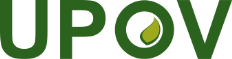 EInternational Union for the Protection of New Varieties of PlantsCouncilFifty-Second Ordinary Session
Geneva, November 2, 2018C/52/1 Rev.Original:  EnglishDate:  October 3, 2018